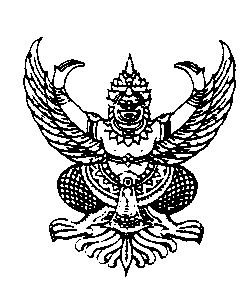   ประกาศองค์การบริหารส่วนตำบลปากพนังฝั่งตะวันตกเรื่อง  การโอนงบประมาณรายจ่าย ครั้งที่  2  ประจำปีงบประมาณ  พ.ศ.  ๒๕๕8ตามที่  องค์การบริหารส่วนตำบลปากพนังฝั่งตะวันตก  ได้ตั้งงบประมาณรายจ่าย  ตามข้อบัญญัติงบประมาณรายจ่ายประจำปีงบประมาณ  พ.ศ. ๒๕๕8   ตั้งงบประมาณรายจ่ายไว้ไม่เพียงพอ  จึงจำเป็นต้องโอนงบประมาณจากรายการที่มีงบประมาณเหลือจ่ายเพิ่มเติม    ครั้งที่ 2  ประจำปีงบประมาณ พ.ศ. ๒๕๕8 โดยการอนุมัติผู้บริหารท้องถิ่น  เมื่อวันที่ 30  ธันวาคม  ๒๕๕8  รายละเอียดตามแนบท้าย            	เพื่อให้การปฏิบัติเป็นไปตามระเบียบกระทรวงมหาดไทย  ว่าด้วยวิธีการงบประมาณองค์กรปกครองส่วนท้องถิ่น พ.ศ.๒๕๔๑ และแก้ไขเพิ่มเติมจนถึง ฉบับที่ ๓ พ.ศ.๒๕๔๓  ข้อ ๓๒  จึงประกาศให้ประชาชนทราบโดยทั่วกัน				                      ประกาศ  ณ  วันที่  14   มกราคม  พ.ศ. ๒๕๕8				                   ประเสริฐ  แดงเรือง                         ( นายประเสริฐ  แดงเรือง )                                         นายกองค์การบริหารส่วนตำบลปากพนังฝั่งตะวันตก